Mateřská   škola připravila pro širokou veřejnost ve čtvrtek 25.června 2019 komunitně osvětové setkání 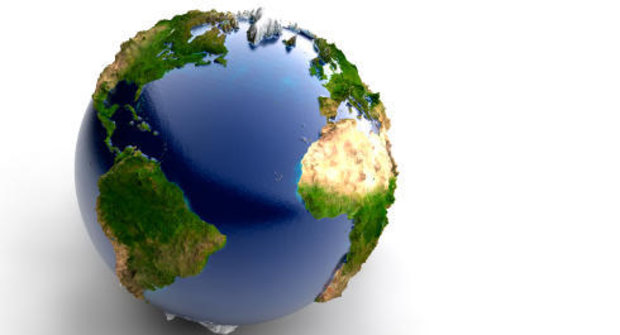 Začátek: ve 14.00  Konec: 18,00 hodin Cena: zdarma, hrazeno z projektu: CZ.07.4.68/0.0/0.0/17_045/0000861BAREVNÝ ROK S KAMARÁDYSPOLEČNĚ PROCESTUJEME SVĚT FORMOU HER, PÍSNIČEK A ZÁBAVY….Všichni jsou srdečně zváni a těšíme se na společně strávené odpoledne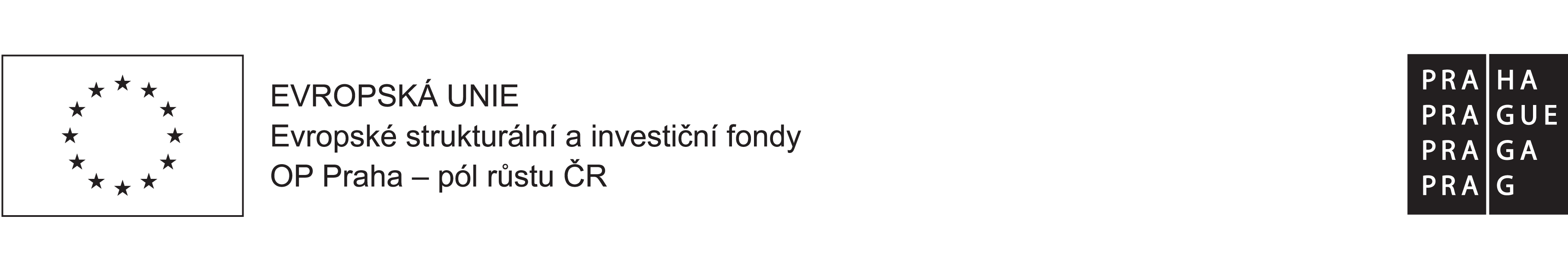 